Если Вам не безразлично Ваше будущее, Вы хотите получать полный объем социальных гарантий, Вам важен размер будущей трудовой пенсии -ВЫ ДОЛЖНЫ ОТСТАИВАТЬ СВОИ ЗАКОННЫЕ ПРАВА! 
Что делать, чтобы заставить работодателя выплачивать реальную зарплату  официально?РАДИ СЕБЯ, СОЦИАЛЬНОЙ ЗАЩИЩЁННОСТИ СВОИХ БЛИЗКИХВЫ МОЖЕТЕ:Обратиться в органы Пенсионного фонда с заявлением о предоставлении выписки из индивидуального лицевого счёта (1 раз в год предоставляется бесплатно). Обратиться к работодателю с письменным заявлением об оформлении трудового договора с указанием реального размера заработной платы, внесении записи в трудовую книжку о приёме на работу, погашении задолженности по налогам и страховым взносам в государственные внебюджетные фонды. ЕСЛИ РАБОТОДАТЕЛЬ НЕ РЕАГИРУЕТ НА ВАШИ ТРЕБОВАНИЯ,ВЫ МОЖЕТЕ ОБРАТИТЬСЯ:в  Государственную инспекцию труда в Волгоградской области (по адресу: 400001, г. Волгоград, ул. Рабоче-Крестьянская, 16,  телефон «горячей линии» 8(8442) 97-21-52, адрес электронной почты: gitvolgograd@avtlg.ru);в  Михайловскую межрайонную  прокуратуру: 403342, г. Михайловка, ул. Обороны, 40,  телефон 8(84463) 2-36-33;в суд за взысканием причитающихся сумм в порядке индивидуального трудового спора;в комитет по труду и занятости населения Волгоградской области, заполнив анкету "НАРУШЕНЫ ТРУДОВЫЕ ПРАВА?" на сайте http:// ktzn.volganet.ru;в  администрацию  городского  округа  город  Михайловка   (по адресу:   403342, г. Михайловка,   ул.  Обороны,  д.  42 – а,  кабинет 3-12,   телефон  « горячей линии»   8(84463) 2-16-31; 2-72-32);в  ГУ    УПФР   в   городском   округе  город   Михайловка   (по  адресу:  403343, г. Михайловка, ул. Подгорная,4 ,  телефон «горячей линии»  8(84463) 2-01-41);в    ГКУ    ЦЗН   города    Михайловки    (по адресу:    403343,   г.    Михайловка, ул. Подгорная, д.6-Б,  телефон «горячей линии»  8(84463)  2-05-96);в Федеральную службу по труду и занятости (Роструд), написав заявление на сайте "Онлайн Инспекция.РФ"Вам обязательно помогут!Помните!«Белая» заработная плата – это Ваши настоящие и будущие социальные гарантии. Помните!Ваше молчаливое согласие позволяет недобросовестным работодателям использовать сложившуюся ситуацию в своих интересах и недоплачивать налоги в бюджетную систему и внебюджетные фонды.Телефон «горячей линии» комитета по труду и занятости населения Волгоградской области: 8 (8442) 30-99-60Подробная информация о порядке защиты трудовых прав размещена на сайте комитета по труду и занятости населения Волгоградской областиhttp:// ktzn.volganet.ru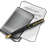 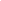 ПАМЯТКАДЛЯ ТЕХ, КТО ПОЛУЧАЕТ ЗАРАБОТНУЮ ПЛАТУ В "КОНВЕРТАХ"